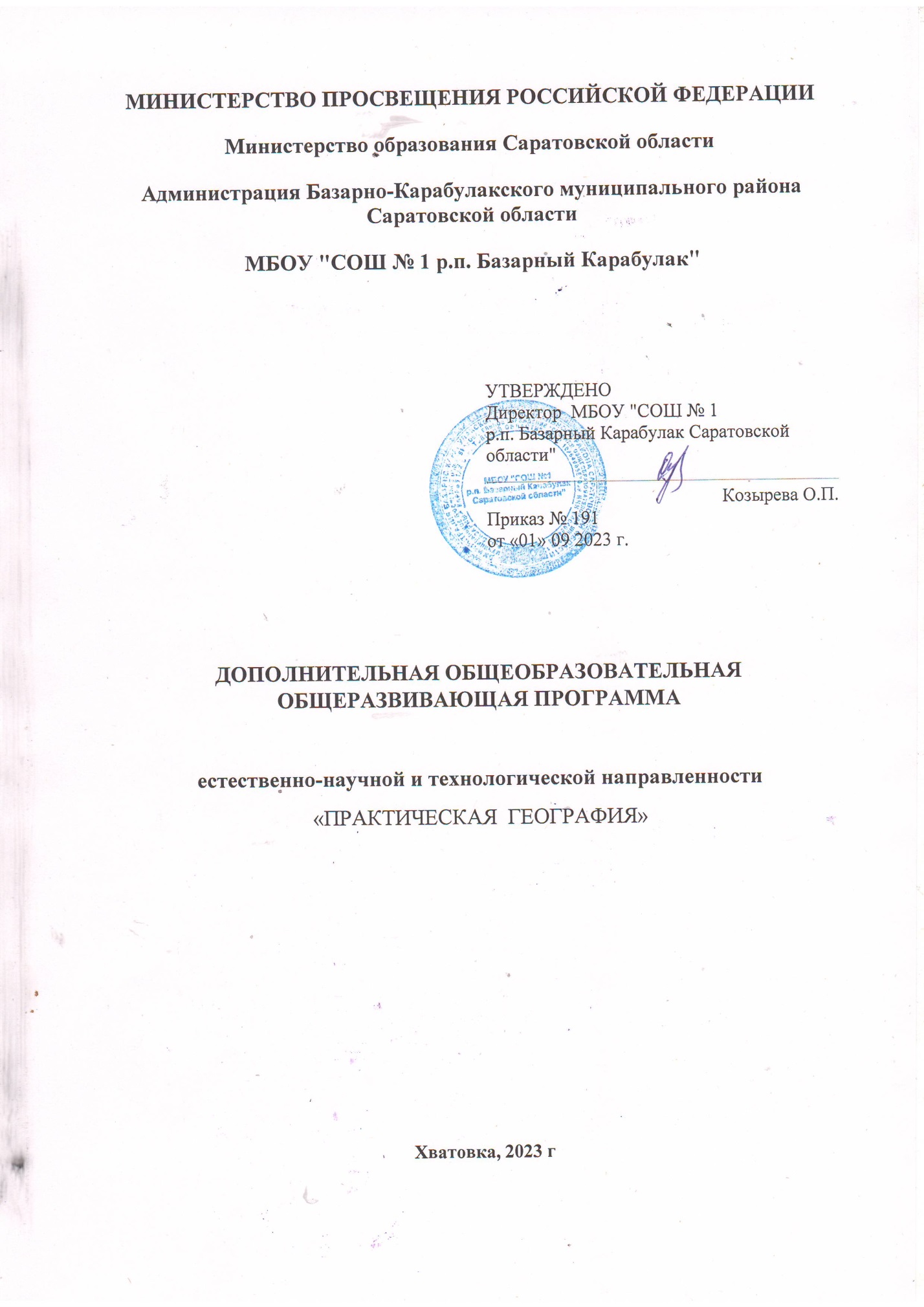 МИНИСТЕРСТВО ПРОСВЕЩЕНИЯ РОССИЙСКОЙ ФЕДЕРАЦИИ‌Министерство образования Саратовской области‌‌ ‌Администрация Базарно-Карабулакского муниципального района Саратовской области‌​МБОУ "СОШ № 1 р.п. Базарный Карабулак"ДОПОЛНИТЕЛЬНАЯ ОБЩЕОБРАЗОВАТЕЛЬНАЯ  ОБЩЕРАЗВИВАЮЩАЯ ПРОГРАММАестественно-научной и технологической направленности«ПРАКТИЧЕСКАЯ  ГЕОГРАФИЯ»Хватовка, 2023 гСодержание программы1. Комплекс основных характеристик Программы                                     1.1 Пояснительная запискаНаправленность Программы - естественнонаучная Уровень освоения Программы – базовыйАктуальность и особенность программыНастоящая программа предназначена для организации обучения основам  географических знаний учащихся. Эта программа особенно  актуальна,  если на изучение  основного предмета в 5  классе в школьном учебном плане дан 1час в неделю. Это второй  год изучения географии обучающимися и то, как они освоят предмет и научатся  применять полученные знания зависит дальнейшее понимание предмета. Как повысить интерес учащихся к изучению школьного курса географии? Этот вопрос  волнует многих учителей. Один из путей решения этой проблемы  –  внеклассная работа,  которая является неотъемлемой составляющей учебно – воспитательного процесса. Хорошо организованные  и интересно проведённые занятия помогают обогатить знания детей, способствуют развитию индивидуальных  качеств, раскрытию талантов. Участие школьников в занятиях  открывает широкие возможности для  формирования практических навыков работы с картой, книгой и другими источниками  информации, а коллективная работа над творческими проектами и исследованиями  является важным моментом этой деятельности,   помогает легче освоить и хорошо  запомнить научную информацию,   формирует коллектив единомышленников, учит детей  общаться со сверстниками, отстаивать свою точку зрения. Деятельность учащихся может быть: индивидуальной, групповой, парной. Программа предназначена  для учащихся  6класса.  Объём программы составляет 34 часа, 1 час в неделю и рассчитана на 1 год.Адресат ПрограммыПрограмма актуальна для обучающихся 5 класса (11-13 лет). На обучение по Программе принимаются все желающие, имеющие базовые  знания по географии.Формы и режим занятий.Формы организации учебного занятия:лекционно-семинарское занятие;практическое занятие;беседа;конференция,игра.Формы организации образовательного процесса – групповая, индивидуальная.Содержание Программы предполагает разнообразные виды деятельности обучающихся: беседы, дискуссии, практические работы, самостоятельные проектные работы с использованием  различных источников информации.Групповая (беседа эвристическая, защита проектов, практическое  занятие, лекция, олимпиада, открытое занятие, презентация, семинар).Индивидуальная (наблюдение, отработка навыков решения практических задач).Практические занятия способствуют формированию специальных умений и навыков работы с картами. Создание проектных работ по отдельным темам Программы позволяют развить творческие способности, сформировать у обучающихся умения самостоятельно приобретать знания.Интеграция: программа углубляет знания по географии, биологии, экологии. Срок реализации программы – 1 год. Общее количество учебных часов, запланированных на весь период обучения:  34 часа.1.2.Цель и задачи ПрограммыЦели и задачи программы:1. Расширение и углубление знаний учащихся по географии.2. Развитие у учащихся интереса к предмету, любознательности, творческих способностей.3. Выработка практических навыков по работе с различными географическими картами.4. Формирование умений самостоятельно   добывать знания, используя различные географические источники5. Закрепление и применение ранее полученных знаний по окружающему миру и  природоведению, информатике, математике.6. Формирование навыков использования интернет ресурсов по географии.7. Выработка навыков работы в группе, в коллективе, умение высказывать свое мнение и  логически  обосновывать, 8. Развитие наблюдательности, исследовательских навыков, любви к природе и гуманного  отношения к окружающему миру.Ценностные ориентиры:В системе основного общего образования география – единственный школьный предмет, содержание которого одновременно охватывает многие аспекты как естественного, так и гуманитарно-общественного научного знания. Это позволяет формировать у учащихся:целостное восприятие мира как иерархии формирующихся и развивающихся по определенным законам взаимосвязанных природно-общественных территориальных систем;комплексное представление о географической среде как среде обитания человечества посредством знакомства с особенностями природы, жизни и хозяйства людей в разных географических условиях;социально-значимые качества личности: гражданственность, патриотизм; гражданскую и социальную солидарность и партнерство; гражданскую, социальную и моральную ответственность; адекватное восприятие ценностей гражданского общества; заботу о поддержании межэтнического мира и согласия; трудолюбие.Программа  по географии играет важную роль в реализации основной цели современного российского образования – формировании всесторонне образованной, инициативной и успешной личности, обладающей системой современных мировоззренческих взглядов, ценностных ориентаций, идейно-нравственных, культурных и этических принципов и норм поведения. В этой связи важнейшей методологической установкой, в значительной мере определяющей отбор и интерпретацию содержания курса географии, является установка на формирование в его рамках системы базовых национальных ценностей как основы воспитания, духовно-нравственного развития и социализации подрастающего поколения.В ходе обучения географии должны быть сформированы:ценностные ориентации, отражающие их индивидуально-личностные позиции:осознание себя как члена общества на глобальном, региональном и локальном уровнях;осознание ценности географической среды во взаимосвязи природы, населения и хозяйства Земли, её отдельных частей;осознание значимости и общности глобальных проблем человечества и готовность солидарно противостоять глобальным вызовам современности;            гармонично развитые социальные чувства и качества:эмоционально-ценностное отношение к окружающей среде, осознание необходимости её сохранения и рационального использования.1.3. Планируемые результаты освоения учебного курса «Занимательная  география»Предметным результатом освоения программы «Занимательная география» является:- умение работать с разными источниками географической информации;-умение выделять, описывать и объяснять существенные признаки географических объектов и явлений.- картографическая грамотность; - умение устанавливать причинно-следственные связи, вести мониторинг  за объектами, процессами и явлениями географической среды, их изменениями в результате природных и антропогенных воздействий, оценивать их последствия.- умение применять географические знания в повседневной жизни для объяснения и оценки разнообразных явлений и процессов, адаптации к условиям проживания; - умение соблюдать меры безопасности в случае природных стихийных бедствий и техногенных катастроф;- умение составлять географический прогноз.Метапредметные результаты заключаются в формировании и развитии познавательных интересов, интеллектуальных и творческих способностей обучающихся;- способностью к самостоятельному приобретению новых знаний и практических умений, умения управлять своей  учебной  деятельностью.- умение вести самостоятельный поиск, анализ, отбор информации, ее преобразование, сохранение, передачу и презентацию с помощью технических средств и информационных технологий.- умение взаимодействия с людьми, работать в коллективах с выполнением различных социальных ролей, представлять себя, вести дискуссию;- умение ориентироваться в окружающем мире, выбирать целевые и смысловые установки в своих действиях и поступках, принимать решения.Личностным результатом обучающихся по программе факультатива является формирование всесторонне образованной, инициативной и успешной личности, обладающей системой современных мировоззренческих взглядов, ценностных  ориентаций, идейно-нравственных, культурных и этнических принципов и норм поведения.-эмоционально-ценностное отношение к окружающей среде, необходимости ее сохранения и рационального использования;- патриотизм, любовь к своей местности, своей стране;- уважение к истории, культуре, национальным особенностям, традициям и образу жизни людей, толерантность.Образовательные результаты предусматривают :-овладение системой географических знаний и умений практической направленности; навыками их применения в различных жизненных ситуациях.Основные виды деятельности направленные на развитие ключевых компетентностей: самообразование,  исследовательская   и практическая деятельность.Педагогическая целесообразность программы объясняется тем, что рассчитана на дополнительное обучение учеников 5 класса на принципах доступности и результативности. Методы работы предусматривают  активное включение учащихся в процесс познавательной деятельности – исследовательский, эвристический, проблемный, частично-поисковый, метод контроля и др.Формы контроля: творческие работы, исследовательские работы, тестовые задания, анализ и работа со схемами, таблицами. Критерии оценивания: проводится текущий контроль в виде защиты презентаций, по окончании курса проводится итоговый контроль.Отличительной особенностью данной программы является подход в обучении, в котором география рассматривается как средство развития логического мышления, умения анализировать, выявлять сущности и отношения, описывать планы действий и делать логические выводы.В структуру программы входят 2 образовательных блока:теоретическийпрактический.1.4.Содержание программыТема 1.  Введение- знакомство с деятельностью кружка, планирование.Вид деятельности. Обсуждение, планирование , тестирование. Высказывать свои  мысли, предложения.Тема 2. Ориентирование на местности - история изобретения компаса- упражнения и движение на местности с компасом и без него - определение направлений, расстояний по плану местности и карте- решение географических задач на определение координат.Время по которому мы  живем.Работа с источниками  географической  информации. Находить нужную информацию и  применять ее в  учебной  деятельностиСолнце как маяк. Определяем время по солнцу. Уметь определять время суток по  расположению солнца.Ориентирование по звездам и луне. Обсуждение полученной информации Кто придумал компас.  Сбор информации и  подготовка к созданию презентации. Уметь распределять  цели и задачи в группе.Загадочная стрелка. Обсуждение полученной  информации. Уметь выражать свои мысли высказывать предположения, выдвигать гипотезы.Компасы без магнитной стрелки.  Обсуждение полученной информацииДвижение по азимутам.  Практическая работа на определение азимута школьных объектов. Умение общаться, работать в группе,  помогать товарищам.Географические координаты. Решение географических  задач на определение  координат. Применять  полученные знания  Местность и карта. Практическая работа по составлению плана своей  местности, используя условные обозначения. Уметь читать и пользоваться планом и картой, знать отличие и их назначение  Подготовка к походу. Составление правил безопасного похода в природу. Знать что необходимо брать в поход. Уметь определять главное.Местные ориентиры, приметы и признаки. Экскурсия на местность. Уметь применять полученные знания по ориентированию в природе.Тема 3. Жизнь земной коры - современные гипотезы о происхождении гор на земле.- вулканы, гейзеры, горячие источники.- землетрясения.- разнообразие форм рельефа на Земле.- рельеф своей местности.Плавают ли материки. Знакомство с гипотезами о  движения земной корыУметь высказать свое мнение, отстаивать свою точку зрения. Как растут горы. Просмотр видеофильма.  Обсуждение. О чем расскажут камни. Уметь сравнивать, определять, предполагать.Как ищут полезные ископаемые.  Практическая работа по сбору коллекции горных пород. Уметь определять вид горной породы по свойствам и признакам. пород своей местности.. Просмотр презентации.Есть ли бесполезные ископаемые. Сбор информации, работа с географическими источниками информации. Обсуждение темы Уметь работать с атласами, справочниками. статистическим материалом.Тема 4. Голубая планета - современные способы изучения морей и океанов.- водяные смерчи, бури и ураганы в море..- растительный и животный мир океанов и морей.- тайны Мирового океана.- крупнейшие реки Земли.- цветные моря.- крупнейшие озера земли, озера-диковинки.Великие реки Земли. Практическая работа по составлению каталога крупных рек мира и их характеристик. Находить нужную информацию и применять ее в учебной деятельности.Удивительные озера мира. Сбор информации и совместная подготовка презентации. Умение применять полученные знания работать в группе, распределять обязанности. Твердый океан. Работа с атласами картами, таблицами, интернет ресурсами. Уметь делать выводы по данной теме.Мировой океан. «Цветные моря» Обсуждение полученной информации. Уметь работать с полученной информацией «Белая смерть» - лавины. Обсуждение полученной информации. Уметь сопоставлять, логически мыслить, делать выводы.  Бермудский треугольник. Выступление с сообщениями. Обсуждение. Уметь находить информацию, выделять главное, высказывать свое мнение.  Водяное отопление материков. Работа с картами, атласами, использование интернет ресурсов. Уметь работать с источниками информацииОпасный океан: смерчи, цунами. Просмотр видеофильма,  обсуждениеНаходить нужную  информацию и применять ее в учебной деятельностиТема5. Воздушное покрывало - современные методы изучения атмосферы.- обработка и оформление результатов наблюдения за погодой.- грозные явления в атмосфере.- местные признаки и приметы для предсказания погодыОдежда Земли. Обсуждение полученной  информацииМиф или правда: искусственный дождь. Работа с источниками географической информации. Уметь находить нужную информацию и применять ее в учебной деятельностиУчимся предсказывать погоду. Практическая работа. Как работает метеостанция. Уметь наблюдать, анализировать, сопоставлять, делать выводыЖивые барометры. Выступление с сообщениями. Обсуждение. примеры из жизни. Практическая работа по наблюдению за поведением  живых организмов перед изменением погоды. Уметь применять полученные знания в жизни. Грозные явления в атмосфере. Сбор информации через географические источники и ресурсы интернета. Обсуждение. Умение применять полученные знания уроках.Тема 6: Зеленая планета - удивительные растения и животные, растения и животные рекордсмены.-  уникальный подводный мир,  планктон,  его значение, морские сообщества, коралловые  рифы.- крупные заповедники и охраняемые природные территории -  экстремальные условия в природе и приспособление человека и живых организмов к  жизни в сложных природных условияУникальные растения и животные. Практическая работа определение взаимосвязей и приспособлений растений и животных к окружающей среде. Уметь выделять главное, анализировать, делать выводы. Зеленое богатство океанов. Просмотр видеофильма. Сбор информации подготовка к созданию презентации. Обсуждение темы, работа с интернет ресурсами. Уметь работать в группе, распределять обязанности, ставить цели и выполнять ихПриродные лаборатории-заповедники. Экскурсия. Знать правила  поведения во время групповых экскурсий. Уметь собирать материал. Человек и природа.  Экстремальные условия жизни. Просмотр видеофильма. Сбор информации подготовка к созданию презентации. Работа с источниками информации, атласами, интернет ресурсами. Применять полученные знания, сопоставлять ,исследовать, предполагать.Обобщение полученных знаний. Урок-конференция . Выступление с защитой презентаций.Учебный (тематический) план1.5.Формы контроля и аттестации обучающихсяДля отслеживания результативности образовательного процесса по программе «Занимательная  география» используются следующие виды контроля:- предварительный контроль (проверка знаний учащихся на начальном этапе освоения Программы) – входное тестирование;- текущий контроль (в течение всего срока реализации программы);- итоговый контроль (заключительная проверка знаний, умений, навыков по итогам реализации Программы).Формы аттестации- самостоятельная работа;- тестирование;- творческие отчеты;- участие в творческих конкурсах и предметной олимпиаде по географии;- презентация и защита проекта.Текущий контроль:Формами контроля усвоения учебного материала Программы являются отчеты по практическим работам, творческие работы  и т. д. Обучающиеся выполняют задания в индивидуальном темпе, сотрудничая с педагогом. Выполнение работ создает ситуацию, позволяющую реализовать творческие силы, обеспечить выработку личностного знания, собственного мнения, своего  стиля деятельности. Включение обучающихся в реальную творческую деятельность, привлекающую новизной и необычностью является стимулом развития познавательного интереса. Одновременно развиваются способности выявлять проблемы и разрешать возникающие противоречия.По	окончании	каждой	темы	проводится	итоговое	занятие   в виде  тематического тестирования.Итоговая аттестация предусматривает выполнение индивидуальной работы.2.Комплекс организационно педагогических условий2.1. Методическое обеспечениеМетодика обучения по программе «Занимательная  география» состоит из сочетания лекционного изложения теоретического материала с наглядным показом иллюстрирующего материала и приемов решения практических задач. Обучающиеся закрепляют полученные знания путем самостоятельного выполнения практических работ. Для развития творческого мышления и навыков аналитической деятельности             проводятся семинары, занятия по презентации творческих и практических работ, мозговые штурмы, интеллектуальные игры.2.2. Условия реализации программы - Дидактическое и информационное обеспечениеОрганизационные условия, позволяющие реализовать содержание дополнительной образовательной программы «Занимательная  география» предполагают наличие:- помещения, укомплектованного стандартным учебным оборудованием и мебелью (доска, парты, стулья, шкафы, электрообеспечение).- мультимедийного оборудования (компьютер, ноутбук, проектор, флэш- карты, экран, средства телекоммуникации (локальные школьные сети, выход                       в интернет).Дидактическое обеспечение предполагает наличие текстов разноуровневых заданий, тематических тестов по каждому разделу темы, инструкций для выполнения практических работ, таблицы. 2.3.Оценочные материалыФормы проведения аттестации: опрос, тестирование, анкетирование, контрольноезадание, педагогическое наблюдение, участие в выставках, проектах, конкурсах, творческих выставках.Для отслеживания результативности образовательного процесса  используются следующие виды контроля: - предварительный контроль(проверка знаний учащихся на начальном этапе освоения программы) – входноетестирование; - текущий контроль (в течение всего срока реализации программы); - итоговый контроль (заключительная проверка знаний, умений, навыков по итогам реализации Программы.Формы аттестации: - самостоятельная работа; тестирование;участие в творческих конкурсах; презентация и защита проекта.Текущий контроль: Формами контроля усвоения учебного материала программы являются отчеты по практическим работам, творческие работы,  и т. д. Обучающиеся выполняют задания в индивидуальном темпе, сотрудничая с педагогом. Выполнение проектов создает ситуацию, позволяющую реализовать творческие силы, обеспечить выработку личностного знания, собственного мнения, своего стиля деятельности. Включение обучающихся в реальную творческую деятельность, привлекающую новизной и необычностью является стимулом развития познавательного интереса. Одновременно развиваются способности выявлять проблемы и разрешать возникающие противоречия. По окончании каждой темы проводится итоговое занятие в виде тематического тестирования. 2.4.Календарно – тематическое планированиеСписок  литературы1. В.А. Низовцев «География. Школьные олимпиады», Москва, Айрис – Пресс, 2006 год2. В.Н. Иванова «География. Активизация познавательной деятельности учащихся». Волгоград., «Учитель»., 2009 год.3. Энцеклопедический справочник «Страны и народы» ;-М.20144. Ресурсы Интернета. Занимательная география— Режим доступа : http://koapp.narod.ru/information/ teacher/book55. htm.7 классСодержание программы1. Комплекс основных характеристик Программы                                     1.1 Пояснительная запискаНаправленность Программы - естественнонаучная Уровень освоения Программы – базовыйАктуальность и особенность программыДанная программа представляет собой вариант программы организации внеурочной деятельности школьников и рассчитана на учащихся 7 класса.Учебно-познавательная деятельность осуществляется не только в процессе обучения на уроках, она продолжается во внеурочное время разнообразных формах воспитательной работы. Программа  является частью всего учебно-воспитательного процесса, при котором деятельность школьников осуществляется во внеурочное время при организующей и направляющей роли учителя. Вся внеклассная работа ориентирована на расширение и углубление базовых знаний и умений, на развитие способностей, познавательного интереса, на приобщение к исследовательской работе, на организацию социальной деятельности школьников. Это выражается в том, что у внеклассной работы больше возможностей в осуществлении воспитательных функций каждой дисциплины.Занятия  проводится в свободное время с целью развития интересов и способностей ребенка, удовлетворения его потребностей в познании, общении, практической деятельности, восстановлении сил и укрепления здоровья. Внеклассная работа позволяет детям использовать свое свободное время с максимальной пользой.В современной школе очень важно заинтересовать учебным предметом учащихся, повысить мотивацию к обучению, достичь этого можно только лишь через продуманную систему внеклассной деятельности по географии, вот почему внеклассная работа была важным звеном учебно-воспитательного процесса и остается актуальной в наше время.Земля – это Дом для людей, дом родной, единственный и очень красивый. Но самое удивительное, что дом этот – живой. Планета говорит с нами, и, чтобы научиться слышать ее, мы изучаем географию. Это – самая интересная наука. Мы с вами живем на планете полной загадок и тайн. Живем и порой не замечаем, сколько удивительных географических событий происходит рядом с нами. География - это не просто наука, описывающая Землю. Это особая сфера знаний, изучение которой позволяет сформировать у детей масштабное и целостное представление о мире, учит строить причинно-следственные связи, расширяет кругозор, активизирует творческие способности, а также учит мыслить индуктивно.На занятиях обучающиеся не просто слушатели, а активные участники исследовательского процесса: они проводят опыты, эксперименты, делают макеты, осуществляют наблюдения и день за днем открывают для себя удивительный мир под названием Земля!Направленность -  естественнонаучнаяАктуальность программы определяется высокой значимостью рассматриваемых в ней разделов для формирования естественнонаучного мировоззрения обучающихся. Комплексный подход к наукам о Земле соответствует современным требованиям модернизации системы образования. При выполнении практических заданий учащиеся учатся применять теорию на практике, самостоятельно добиваться поставленной цели, развиваются их аналитические способности.Новизна программы заключается в том, что достаточно сложные и глубокие вопросы о природе Земли изучаются в занимательной и доступной форме для учащихся. Интерактивные игры, кинопутешествия, презентации позволяют поддерживать и развивать познавательный интерес учащихся. Построение занятий в такой форме позволяют также поддерживать интерес к учению и познанию нового, неизвестного, побуждают школьников к активной самостоятельной учебной деятельности.  Педагогическая целесообразность ПрограммыПедагогическая целесообразность Программы заключается в том, что           в процессе обучения создаются условия к формированию у обучающихся           целостной картины мира, воспитанию людей творческих и конструктивно мыслящих, готовых к решению нестандартных жизненных задач. На занятиях по Программе формируются умения и навыки, закладываются нормы здорового образа жизни. Знакомство обучающихся с окружающим миром, позволяет раскрыть важнейшие взаимосвязи человека и среды обитания.Адресат ПрограммыПрограмма актуальна для обучающихся 7 класса (12-13 лет). На обучение по Программе принимаются все желающие, имеющие базовые знания по географии.Формы и режим занятий.Формы организации учебного занятия:лекционно-семинарское занятие;практическое занятие;беседа;конференция,игра.Формы организации образовательного процесса – групповая, индивидуальная.Содержание Программы предполагает разнообразные виды деятельности обучающихся: беседы, дискуссии, практические работы, самостоятельные проектные работы с использованием  различных источников информации.Групповая (беседа эвристическая, защита проектов, практическое  занятие, лекция, олимпиада, открытое занятие, презентация, семинар).Индивидуальная (наблюдение, отработка навыков решения практических задач).Проведение  занятий позволяет расширить и углубить знания об окружающем мире. Способствуют  повышению уровня           самостоятельности обучающихся в усвоении материала и при работе с дополнительными источниками информации. Практические занятия способствуют формированию специальных умений и навыков работы с картами. Создание проектных работ по отдельным темам Программы позволяют развить творческие способности, сформировать у обучающихся умения самостоятельно приобретать знания.Интеграция: программа углубляет знания по географии, биологии, экологии. Срок реализации программы – 1 год. Общее количество учебных часов, запланированных на весь период обучения:  34 часа.1.2.Цель и задачи ПрограммыОсновная цель: программы через практическую деятельность закрепить знания теории и повысить уровень самостоятельной и исследовательской работы учащихся путем создания творческих проектов.Для успешного достижения основной цели необходимо решить следующие учебно-методические задачи: -развитие у учащихся интереса к предмету, любознательности, творческих способностей.-развивать познавательный интерес учащихся к объектам и процессам окружающего мира;-научить применять знания при изучении природы Земли и человека;- формирование умений самостоятельно добывать знания, используя различные географические источники.Ценностные ориентиры:В системе основного общего образования география – единственный школьный предмет, содержание которого одновременно охватывает многие аспекты как естественного, так и гуманитарно-общественного научного знания. Это позволяет формировать у учащихся:целостное восприятие мира как иерархии формирующихся и развивающихся по определенным законам взаимосвязанных природно-общественных территориальных систем;комплексное представление о географической среде как среде обитания человечества посредством знакомства с особенностями природы, жизни и хозяйства людей в разных географических условиях;социально-значимые качества личности: гражданственность, патриотизм; гражданскую и социальную солидарность и партнерство; гражданскую, социальную и моральную ответственность; адекватное восприятие ценностей гражданского общества; заботу о поддержании межэтнического мира и согласия; трудолюбие.Программа  по географии играет важную роль в реализации основной цели современного российского образования – формировании всесторонне образованной, инициативной и успешной личности, обладающей системой современных мировоззренческих взглядов, ценностных ориентаций, идейно-нравственных, культурных и этических принципов и норм поведения. В этой связи важнейшей методологической установкой, в значительной мере определяющей отбор и интерпретацию содержания курса географии, является установка на формирование в его рамках системы базовых национальных ценностей как основы воспитания, духовно-нравственного развития и социализации подрастающего поколения.1.3. Планируемые результаты освоения учебного курса «Занимательная  география»Программа содержит систему практических заданий-экспериментов, направленных на достижение личностных, метапредметных и предметных результатов:Личностные результаты:Овладение на уровне общего образования законченной системы географических знаний и умений, навыками их применения в различных жизненных ситуациях;Осознание ценности географического знания как важнейшего компонента научной картины мира;Сформированность устойчивых установок социально-ответственного поведения в географической среде – среде обитания всего живого в том числе и человека.              Метапредметными результатами изучения курса является формирование универсальных учебных действий (УУД)Личностные УУД:-эмоционально-ценностное отношение к окружающей среде, необходимости её сохранения и рационального использования;-патриотизм, любовь к своей местности, своему региону, своей стране;Регулятивные УУД:-способность к самостоятельному приобретению новых знаний и практических умений;-умение управлять своей познавательной деятельностью;-умение организовывать свою деятельность, определять её цели и задачи, выбирать средства реализации цели и применять их на практике, оценивать достигнутые результаты.Познавательные УУД:-формирование и развитие посредством географического знания познавательных интересов, интеллектуальных и творческих способностей учащихся;-умения вести самостоятельный поиск, анализ и отбор информации, её преобразование, сохранение, презентации с помощью технических средств и информационных технологий.Коммуникативные УУД:-самостоятельно организовывать учебное взаимодействие в группе (определять общие цели, распределять роли, договариваться друг с другом и т.д.)Предметные результаты:-овладение основными навыками нахождения, использования и презентации географической информации; -формирование представлений об особенностях природных явлений на различных территориях и акваториях.Предметные результаты. Предметными результатами освоения программы «Занимательная география»” являются: -формирование представлений о географической науке, ее роли в освоении планеты человеком, географических знаниях как компоненте научной картины мира, их необходимости для решения современных практических задач человечества и своей страны; - формирование первичных навыков использования территориального подхода как основы географического мышления для осознания своего места в целостном, многообразном и быстро изменяющемся мире и адекватной ориентации в нем; - формирование умений и навыков использования разнообразных географических знаний в повседневной жизни для объяснения и оценки различных явлений и процессов, самостоятельного оценивания уровня безопасности окружающей среды; - овладение основами картографической грамотности и использования географической карты как одного из « языков» международного общения ; - овладение основными навыками нахождения, использования и презентации географической информации. Учащиеся будут иметь представление: - о формировании облика планеты и жизни на Земле; - о силах, способствующих формированию облика нашей Земли; - природе материков, океанов, стран; -- о традициях и обычаях населения стран мира; - о ценностях культуры данной страны. Учащиеся должны знать: - историю формирования нашей планеты Земли; - знать закономерности формирования географической оболочки. -знать особенности природы материков - примеры чудес природы материков и достопримечательностей изучаемых стран Учащиеся будут иметь опыт: сотрудничества, взаимопомощи, общения в процессе учебной деятельности. При проведении занятий используются следующие формы работы: фронтальная, индивидуальная, парная, групповая, дифференцированная, проектная. Таким образом, данная программа  позволяет реализовать практическую часть предмета география, в рамках реализации ФГОС ООО. Педагогическая целесообразность программы объясняется тем, что рассчитана на дополнительное обучение учеников 7 класса на принципах доступности и результативности. Методы работы предусматривают  активное включение учащихся в процесс познавательной деятельности – исследовательский, эвристический, проблемный, частично-поисковый, метод контроля и др.Формы контроля: творческие работы, исследовательские работы, тестовые задания, анализ и работа со схемами, таблицами. Критерии оценивания: проводится текущий контроль, по окончании курса проводится итоговый контроль.Отличительной особенностью данной программы является подход в обучении, в котором география рассматривается как средство развития логического мышления, умения анализировать, выявлять сущности и отношения, описывать планы действий и делать логические выводы.В структуру программы входят 2 образовательных блока:теоретическийпрактический.1.4.Содержание программыВводное занятие (1ч)Раздел. История географических открытий (8ч)     По следам путешественников каменного века. Первые путешественники. Кто были первыми путешественниками? *Первые путешественники существовали еще в доисторические времена. Это были люди Каменного века, жившие на земле, называемой теперь Африкой. Тур Хейердал.Путешественники древности. Финикийцы - первые открыватели земель. В античном мире, первые открытия новых земель были связанны с проложением торговых путей моряками – торговцами. В 600 году до н.э., древние финикийцы впервые за всю историю человечества смогли осуществить путешествие вокруг Африки, что дало возможность людям изобразить первые географические карты материка. География в эпоху СредневековьяПутешествия морских народов. Викинги. Кроме смелых мореплавателей древности финикийцев и любознательных греков жили в Европе ещё одни отважные покорители моря. Их называли викингами. Они населяли скандинавское побережье. Потом, когда места для обитания становилось меньше и меньше, они в поисках пахотной земли стали уходить на юг. Суда их были приспособлены к плаванию в открытом море. Одни из викингов промышляли разбоем, превращались в морских пиратов. Другие же — норманны — переселялись на северо-восток Франции, восток Англии, на Сицилию и уединённые острова Исландии.Первые европейцы на краю Азии. Марко Поло - первый знаменитый путешественник. Марко было 15 лет, когда из далёкого и продолжительного странствия вернулись в Венецию его отец Николо и дядя Матео — богатые купцы. Они побывали в Крыму, на Средней Волге, в Самарканде и Бухаре, в Монголии. По их словам, Монгольская империя протянулась от Дуная до берегов Тихого океана. Даже Китай был под властью монгольского хана Хубилая.Хождение за три моря. Афанасий Никитин. Тверской купец Афанасий Никитин в 1466–1472 годах кратчайшим путем по суше прошел в Индию и оставил обстоятельные записки — "Хождение за три моря".Открытие нового света.эпоха великих географических открытийМорской путь в Индию. Путь в Индию! Диаш и Васко да Гамо.Открытие морского пути в Индию. Васко да Гама. Организация экспедиции. Путь на Восток. Возвращение. Ключ к восточному мореходству. В 1487 году Бартоломеу Диаш обогнул мыс Доброй Надежды — южную оконечность Африки. Впереди лежал путь в Индию.    Открытие Америки. Колумб.Открытие Нового света: экспедиции Х. Колумба, Испанские экспедиции на Восток. Христофор Колумб. Составление карты Америки.Первое кругосветное плавание.  Фернан Магеллан. На родовом герое человека, который первым обошёл на корабле вокруг света, изображён земной шар, обвитый лентой. Надпись на ней гласит по латыни: «Первый обошёл вокруг меня». Кто этот человек? Экспедиция, которую возглавлял вначале Магеллан, а потом Эль-Кано открыла пролив между Америкой и Огненной Землёй.Открытие Южного материка. Вопрос об Огненной Земле был случайно, разрешён английским пиратом Фрэнсисом Дрейком Он нападал на испанские корабли у берегов Америки. В конце 1577 года Дрейк направился по пути Магеллана.Открытие Австралии и АнтарктидыПоиски Южной земли продолжаются. В 1642—1643 годах голландцу Абелю Тасману посчастливилось увидеть сушу за 40-й параллелью. В 1644 году Тасман описал северные берега Австралии от мыса Йорк до южного тропика и составил подробную карту. Так был открыт настоящий Южный материк — «Терра Аустралис Инкогнита» — Австралия и соседняя Новая Зеландия. Это важное открытие Тасмана голландские власти засекретили, чтобы другие страны не могли захватить южные земли. И лишь в 18 веке англичанин Джеймс Кук вторично «открыл» Австралию и Новую Зеландию и объявил их колониями Англии.Русские путешественники. Блестящие страницы в историю географических открытий вписали русские путешественники. Они не только изучали необъятные просторы Родины, но и совершали открытия и исследования далеко за ее пределами. Семен Иванович Дежнёв - знаменитый землепроходец и мореход. Фаддей Фаддеевич Беллинсгаузен - знаменитый мореплаватель, крупный ученый. Петр Петрович Семенов-Тян-Шанский - замечательный русский географ и путешественник. Николай Николаевич Миклухо-Маклай - знаменитый русский путешественник и ученый, антрополог и этнограф. Иван Федорович Крузенштерн - замечательный мореплаватель и ученый-исследователь.Вокруг света под русским флагом. Русские первооткрыватели и путешественники Первая русская кругосветная экспедиция, Вторая русская кругосветная экспедиция, Освоение Русской Америки, Освоение Дальнего Востока.Географические исследования первой половины20 века. Открытие северного и южного полюсов, покорение Эвереста, погружение в Марианскую впадину и др.Русские путешественники 20 века.Влади́мир Кла́вдиевич Арсе́ньев — русский путешественник, географ, этнограф, писатель, исследователь Дальнего Востока. Шмидт Отто Юльевич— известный полярный исследователь. Фёдор Фили́ппович Ко́нюхов — русский путешественник, писатель, художник, священник Русской православной церкви. Заслуженный мастер спорта СССР по спортивному туризму.Эпоха открытия и покорения космоса. 20 век можно смело назвать Эпохой Великих космический открытий, ведь именно этому веку принадлежат золотые страницы истории покорения космического пространства. Начало освоению космоса было положено 4 октября 1957 года. Первый полет человека в космос. Ю.А.Гагарин – первый космонавт. В.Н.Терешкова – первая женщина- космонавт.Раздел. Изображение земной поверхности (3ч.)Глобус. Карта. Глобус («шар») — трёхмерная модель Земли или другой планеты, а также модель небесной сферы. В отличие от карт, на глобусе нет искажений и разрывов, поэтому глобус удобен для получения общего представления о расположении материков и океанов. В то же время глобус имеет довольно мелкий масштаб и не может показать какую-либо местность подробно. Карта — это уменьшенное, обобщенное изображение поверхности Земли. Виды карт. Расширение и систематизация знаний о глобусе и карте. Определение по карте и глобусу экватора, полушария, полярного круга.Стороны света. Знакомство с компасом. Наша планета огромна. Именно поэтому можно заплутать, как говорится, в трех соснах. Чтобы такого не происходило, пожалуй, каждый должен знать о том, как определить стороны света. Самый надежный способ определения вашего местоположения относительно сторон света - это компас.Суша большая и маленькая. Материки – огромные части суши, разделяющие океаны. Материки Евразия, Африка, Северная Америка, Южная Америка, Антарктида, Австралия.Острова – сравнительно небольшие участки суши, окружённые водой. Самый большой остров – Гренландия. Архипелаг - группа островов, расположенных близко друг от друга и имеющих обычно одно и тоже происхождение и сходное геологическое строение.Раздел. Путешествие по планете Земля (21ч)
Литосфера (4ч)
Путешествие к центру Земли. Внутреннее строение Земли. Углубляясь в недра Земли, мы будем знакомиться с ее внутренним строением, с методами ее исследования, узнаем, как устроена литосфера. Модель осадочных горных пород.Равнины. Горы. Неоднородность земной поверхности как следствие взаимодействия внутренних сил Земли и внешних процессов. Характерные особенности равнин и гор. Различия гор и равнин по высоте. Горы и равнины на территории России.Вулканы. Образование вулканов. Основные зоны землетрясений и вулканизма на Земле. Как разбудить вулкан.Полезные ископаемые. Что же такое полезные ископаемые? Почему они так называются? Полезные ископаемые – это горные породы и минералы, которые люди добывают из глубин земли или с её поверхности и используют в хозяйстве. Каждое полезное ископаемое обладает каким- либо свойством. Полезные ископаемые – это клад нашей Земли. Поэтому, как любой другой клад, их нужно беречь и охранять. Запасы полезных ископаемых на Земле не бесконечны. Нужно правильно и бережно относиться к подземным богатствам, которые невозможно восстановить. Ведь они образовались в недрах Земли за многие миллионы лет!Мировой океан (5ч)Мировой океан и его части. Мировой океан — основная часть гидросферы, составляющая 94,1 % всей её площади, непрерывная, но не сплошная водная оболочка Земли, окружающая материки и острова и отличающаяся общностью солевого состава. В нем выделяют более или менее самостоятельные части: океаны, моря, заливы, лагуны, фиорды, бухты, проливы и др.Значение Мирового океана для природы и человека. Мировой океан — регулятор климата Земли. Море — окраина Океана. Какая разница между морем и океаном? Иногда между этими терминами не делают различия, подразумевая под ними любой достаточно большой бассейн, заполненный соленой водой. Однако с географической точки зрения море представляет собой бассейн, значительно меньший, чем океан. Другими словами, море - это часть океана. Моря России. Моря принадлежат к бассейнам трех океанов — Атлантического, Северного Ледовитого и Тихого. Каспийское море-озеро относится к области внутреннего стока.Куда бежит река? Реки Земли — их общие черты и различия. Питание и режим рек. Значение рек для человека, рациональное использование водных ресурсов.Озеро — сосуд с водой. Озеро - это масса воды или другой жидкости значительного размера, расположенной на суше. Огромное количество озер на Земле - пресноводные и большинство лежит в Северном полушарии в более высоких широтах. В экологии окружающая озерная среда упоминается, как озерные отложения. Большие озера иногда упоминаются как «внутренние моря», а маленькие моря иногда упоминаются как озера. Озера России.Великие водопады. Чудеса природы поражают своей красотой и величием. Водопады являются одним из таких чудес. Панорамные виды водопадов потрясающе красивые, элегантные. Водопады мира: Виктория, Анхель, Ниагарский, Игуасу.Атмосфера(5ч)Кто командует погодой. Наука об атмосфере Земли. Метеорологи. Прогноз погоды. Облачность. Как возникают облака?Откуда берется ветер. Знакомство с флюгером. Как образуются ветры. Различия температур. Профессии людей, которым необходимо знать направление ветра. Грозные ветры. Стихийные бедствия от ветра. Флю́гер— метеорологический прибор для измерения направление ветра.Биосфера (2ч.)Биосфера – живой шар. Возникновение жизни на Земле. Круговорот веществ на Земле. Мировой круговорот воды. Круговорот углекислого газа и кислорода в природе. Обмен веществ у растений. Человек и биосфера.Жизнь в океане. Морские организмы. Условия жизни в водной среде. Экологические проблемы океана.Охрана редких растений и животных, заповедники.Раздел. Планета людей (4 ч.)Ты не одинок. Расы человека. Народы мира. Русские. Традиции и обычаи, история русского народа. Игры народов мира.Игра «Семь раз вокруг света». Географическая игра - занимательное путешествие по земному шару.1.5.Формы контроля и аттестации обучающихсяДля отслеживания результативности образовательного процесса по программе «Практическая география» используются следующие виды контроля:- предварительный контроль (проверка знаний учащихся на начальном этапе освоения Программы) – входное тестирование;- текущий контроль (в течение всего срока реализации программы);- итоговый контроль (заключительная проверка знаний, умений, навыков по итогам реализации Программы).Формы аттестации- самостоятельная работа;- тестирование;- творческие отчеты;- участие в творческих конкурсах и предметной олимпиаде по химии;- презентация и защита проекта.Текущий контроль:Формами контроля усвоения учебного материала Программы являются отчеты по практическим работам, творческие работы, выступления на семинарах, создание презентации по теме и т. д. Обучающиеся выполняют задания в индивидуальном темпе, сотрудничая с педагогом. Выполнение проектов создает ситуацию, позволяющую реализовать творческие силы, обеспечить выработку личностного знания, собственного мнения, своего  стиля деятельности. Включение обучающихся в реальную творческую деятельность, привлекающую новизной и необычностью является стимулом развития познавательного интереса. Одновременно развиваются способности выявлять проблемы и разрешать возникающие противоречия.По	окончании	каждой	темы	проводится	итоговое	занятие   в виде  тематического тестирования.Итоговая аттестация предусматривает выполнение индивидуального  проекта.2.Комплекс организационно педагогических условий2.1. Методическое обеспечениеМетодика обучения по программе «Занимательная  география» состоит из сочетания лекционного изложения теоретического материала с наглядным показом иллюстрирующего материала и приемов решения практических задач. Обучающиеся закрепляют полученные знания путем самостоятельного выполнения практических работ. Для развития творческого мышления и навыков аналитической деятельности             проводятся семинары, занятия по презентации творческих и практических работ, мозговые штурмы, интеллектуальные игры.2.2. Условия реализации программы - Дидактическое и информационное обеспечениеОрганизационные условия, позволяющие реализовать содержание дополнительной образовательной программы «Занимательная  география» предполагают наличие:- помещения, укомплектованного стандартным учебным оборудованием и мебелью (доска, парты, стулья, шкафы, электрообеспечение).- мультимедийного оборудования (компьютер, ноутбук, проектор, флэш- карты, экран, средства телекоммуникации (локальные школьные сети, выход                       в интернет).Дидактическое обеспечение предполагает наличие текстов разноуровневых заданий, тематических тестов по каждому разделу темы, инструкций для выполнения практических работ, таблицы. 2.3.Оценочные материалыФормы проведения аттестации: опрос, тестирование, анкетирование, контрольноезадание, педагогическое наблюдение, участие в выставках, проектах, конкурсах, творческих выставках.Для отслеживания результативности образовательного процесса  используются следующие виды контроля: - предварительный контроль(проверка знаний учащихся на начальном этапе освоения программы) – входноетестирование; - текущий контроль (в течение всего срока реализации программы); - итоговый контроль (заключительная проверка знаний, умений, навыков по итогам реализации Программы.Формы аттестации: - самостоятельная работа; тестирование; творческие отчеты;участие в творческих конкурсах; презентация и защита проекта.Текущий контроль: Формами контроля усвоения учебного материала программы являются отчеты по практическим работам, творческие работы, выступления на семинарах, создание презентации по теме и т. д. Обучающиеся выполняют задания в индивидуальном темпе, сотрудничая с педагогом. Выполнение проектов создает ситуацию, позволяющую реализовать творческие силы, обеспечить выработку личностного знания, собственного мнения, своего стиля деятельности. Включение обучающихся в реальную творческую деятельность, привлекающую новизной и необычностью является стимулом развития познавательного интереса. Одновременно развиваются способности выявлять проблемы и разрешать возникающие противоречия. По окончании каждой темы проводится итоговое занятие в виде тематического тестирования. Итоговая аттестация предусматривает выполнение индивидуального проекта.2.4.Календарно – тематическое планированиеСписок литературы 1.И.И.Баринова, Л.И.Елховская, В.В.Николина «Внеурочная работа по географии», Москва, «Просвещение», 2005г.                                                                                                2. Н.А.Максимов «Методическое пособие по физической географии», Москва, «Просвещение», 2001г.                                                                                                              3.О.В.Крылова «Интересный урок географии», М., «Просвещение», 2003г.                            4.«Энциклопедический словарь юного географа-краеведа», сост. Г.В. Карпов, М., «Просвещение», 2004г.   5.И.Д.Агеева «Весёлая география на уроках и праздниках», М., «Творческий центр Сфера», 2007г.6. Т.С.Майорова «География. Справочник школьника».., М., «АСТ», 2003г.   7.«География и астрономия. Универсальная энциклопедия школьника», Минск, «Хорвест», 2004г.8.«Я познаю мир. Детская энциклопедия. География», М., «АСТ», 2004г.9 http: // ru.wikipedia.orghttp://www.uchportal.ru   http://pedsovet.su/  http://school-collection.edu.ru/ цифровые образовательные ресурсы8 классСодержание программы1. Комплекс основных характеристик Программы                                     1.1 Пояснительная запискаНаправленность Программы - естественнонаучная Уровень освоения Программы – базовыйАктуальность и особенность программыМатериал программы опирается на знания учащихся по географии. Основная часть данной программы – комплексная географическая характеристика России, в которой рассматриваются во взаимосвязи природа, население, хозяйство. Для решения поставленных задач программа нацелена на обобщение, систематизацию ранее полученных знаний, углубление знаний о географических приёмах работы, необходимых для самостоятельного их применения в учебном процессе и во внеурочное время. Изучение природных условий обширного пространства нашей Родины, возможно, прежде всего путём формирования в сознании учащихся ярких представлений, образов природы конкретной территории. Яркий образ нередко сохраняется в памяти в течение всей жизни человека. Эти представления должны сопровождаться накоплением точных и прочных знаний об особенностях и закономерностях природы. Курс данной программы призван раскрыть экологическую значимость географических знаний и в целом их практическую направленность. Экологические проблемы приобретают в мире всё большую остроту. Помимо глобальных, в разных странах возникает масса локальных и региональных экологических проблем. При изучении данного курса школьники должны проникнуться пониманием экологической значимости географических знаний. Содержание программы «Занимательная  география» позволяет расширить рамки школьного стандарта по географии, создать условия для повышения познавательной активности учащихся, расширяя их коммуникативные возможности; благоприятствует созданию положительной мотивации к предмету, даёт стимул к самостоятельной работе по изучению предмета. Направленность -  естественнонаучнаяАктуальность программы определяется высокой значимостью рассматриваемых в ней разделов для формирования естественнонаучного мировоззрения обучающихся. Комплексный подход к наукам о Земле соответствует современным требованиям модернизации системы образования. При выполнении практических заданий учащиеся учатся применять теорию на практике, самостоятельно добиваться поставленной цели, развиваются их аналитические способности.Новизна программы заключается в том, что достаточно сложные и глубокие вопросы о природе Земли изучаются в занимательной и доступной форме для учащихся. Интерактивные игры, кинопутешествия, презентации позволяют поддерживать и развивать познавательный интерес учащихся. Построение занятий в такой форме позволяют также поддерживать интерес к учению и познанию нового, неизвестного, побуждают школьников к активной самостоятельной учебной деятельности.  Педагогическая целесообразность ПрограммыПедагогическая целесообразность Программы заключается в том, что           в процессе обучения создаются условия к формированию у обучающихся           целостной картины мира, воспитанию людей творческих и конструктивно мыслящих, готовых к решению нестандартных жизненных задач. На занятиях по Программе формируются умения и навыки, закладываются нормы здорового образа жизни. Знакомство обучающихся с окружающим миром, позволяет раскрыть важнейшие взаимосвязи человека и среды обитания.Адресат ПрограммыПрограмма актуальна для обучающихся 8 класса (13-15 лет). На обучение по Программе принимаются все желающие, имеющие базовые знания по географии.Формы и режим занятий.Формы организации учебного занятия:лекционно-семинарское занятие;практическое занятие;беседа;конференция,игра.Формы организации образовательного процесса – групповая, индивидуальная.Содержание Программы предполагает разнообразные виды деятельности обучающихся: беседы, дискуссии, практические работы, самостоятельные проектные работы с использованием  различных источников информации.Групповая (беседа эвристическая, защита проектов, практическое  занятие, лекция, олимпиада, открытое занятие, презентация, семинар).Индивидуальная (наблюдение, отработка навыков решения практических задач).Лекционно-семинарская форма проведения учебных занятий позволяет расширить и углубить знания об окружающем мире. Семинары способствуют повышению уровня           самостоятельности обучающихся в усвоении материала и при работе с дополнительными источниками информации. Практические занятия способствуют формированию специальных умений и навыков работы с картами. Создание проектных работ по отдельным темам Программы позволяют развить творческие способности, сформировать у обучающихся умения самостоятельно приобретать знания.Интеграция: программа углубляет знания по географии, биологии, экологии. Срок реализации программы – 1 год. Общее количество учебных часов, запланированных на весь период обучения:  34 часа.1.2.Цель и задачи ПрограммыЦелью изучения программы  является более глубокое и осмысленное усвоение практической составляющей школьной географии.Программа направлена на закрепление практического материала изучаемого на уроках географии, а также на отработку практических умений учащихся. Данная программа даёт возможность научить учащихся решению задач и заданий, способствующих расширению географического кругозора. Задачи и задания, рассматриваемые в ходе изучения программы, могут быть использованы также и в ходе подготовки учащихся к олимпиадам по географии и сдаче ГИА по географии.Задачи изучения данной программы:Обучающие:получение базовых знаний в области фундаментальных наук о Земле и представлений о взаимосвязях и взаимозависимостях геосфер (оболочек Земли);знакомство с методами исследования, применяемыми в разных областях наук о Земле;развитие умения анализировать информацию из различных источников, преобразовывать ее в различные формы;активизация интереса к изучению географии, обобщение, обогащение и углубление знаний по предметуРазвивающие:личностное развитие ученика, развитие познавательных интересов и мотивации к творчеству, формирование универсальных учебных действий. формирование системного экологического мышленияВоспитательные:воспитание научно обоснованного бережного отношения к окружающему миру;формирование активной жизненной позиции и культуры поведения, определение путей социализации.совершенствование нравственных основ культуры учащихся: мировоззренческой, политической, экономической, экологической, художественной.Программа предназначена для учеников 8 класса, у которых уже имеются определенные познания в области географии и навыки работы с картой. Ценностные ориентиры:В системе основного общего образования география – единственный школьный предмет, содержание которого одновременно охватывает многие аспекты как естественного, так и гуманитарно-общественного научного знания. Это позволяет формировать у учащихся:целостное восприятие мира как иерархии формирующихся и развивающихся по определенным законам взаимосвязанных природно-общественных территориальных систем;комплексное представление о географической среде как среде обитания человечества посредством знакомства с особенностями природы, жизни и хозяйства людей в разных географических условиях;социально-значимые качества личности: гражданственность, патриотизм; гражданскую и социальную солидарность и партнерство; гражданскую, социальную и моральную ответственность; адекватное восприятие ценностей гражданского общества; заботу о поддержании межэтнического мира и согласия; трудолюбие.Программа  по географии играет важную роль в реализации основной цели современного российского образования – формировании всесторонне образованной, инициативной и успешной личности, обладающей системой современных мировоззренческих взглядов, ценностных ориентаций, идейно-нравственных, культурных и этических принципов и норм поведения. В этой связи важнейшей методологической установкой, в значительной мере определяющей отбор и интерпретацию содержания курса географии, является установка на формирование в его рамках системы базовых национальных ценностей как основы воспитания, духовно-нравственного развития и социализации подрастающего поколения.В ходе обучения географии должны быть сформированы:ценностные ориентации, отражающие их индивидуально-личностные позиции:осознание себя как члена общества на глобальном, региональном и локальном уровнях (житель планеты Земля, гражданин РФ, житель своего региона);осознание роли и места РФ как части мирового географического пространства;осознание единства географического пространства РФ как среды обитания всех населяющих её народов;осознание ценности географической среды во взаимосвязи природы, населения и хозяйства Земли, её отдельных частей;осознание значимости и общности глобальных проблем человечества и готовность солидарно противостоять глобальным вызовам современности;            гармонично развитые социальные чувства и качества:патриотизм, принятие общих национальных, духовных и нравственных ценностей;любовь к своему Отечеству, региону, местности;гражданственность, вера в Россию, чувство личной ответственности за Родину перед современниками и будущими поколениями;уважение к природе, истории, культуре России, национальным особенностям, традициям и образу жизни российского и других народов, толерантность;эмоционально-ценностное отношение к окружающей среде, осознание необходимости её сохранения и рационального использования.1.3. Планируемые результаты освоения учебного курса «Занимательная  география»Личностные результаты. -Овладение на уровне общего образования законченной системы географических знаний и умений, навыками их применения в различных жизненных ситуациях; -Осознание ценности географического знания как важнейшего компонента научной картины мира; - сформированность устойчивых установок социально-ответственного поведения в географической среде – среде обитания всего живого, в том числе и человека. Метапредметные результаты. Личностные УУД: -эмоционально-ценностное отношение к окружающей среде, необходимости её сохранения и рационального использования; -патриотизм, любовь к своей местности, своему региону; Регулятивные УУД: -способность к самостоятельному приобретению новых знаний и практических умений; -умение управлять своей познавательной деятельностью; -умение организовывать свою деятельность, определять её цели и задачи, выбирать средства реализации цели и применять их на практике, оценивать достигнутые результаты. Познавательные УУД: -формирование и развитие посредством географического знания познавательных интересов, интеллектуальных и творческих способностей учащихся; -умения вести самостоятельный поиск, анализ и отбор информации, её преобразование, сохранение, презентации с помощью технических средств и информационных технологий. Коммуникативные УУД: -самостоятельно организовывать учебное взаимодействие в группе (определять общие цели, распределять роли, договариваться друг с другом и т.д.) Предметные результаты. Предметными результатами освоения программы «Занимательная география»” являются: -формирование представлений о географической науке, ее роли в освоении планеты человеком, географических знаниях как компоненте научной картины мира, их необходимости для решения современных практических задач человечества и своей страны; - формирование первичных навыков использования территориального подхода как основы географического мышления для осознания своего места в целостном, многообразном и быстро изменяющемся мире и адекватной ориентации в нем; - формирование умений и навыков использования разнообразных географических знаний в повседневной жизни для объяснения и оценки различных явлений и процессов, самостоятельного оценивания уровня безопасности окружающей среды; - овладение основами картографической грамотности и использования географической карты как одного из « языков» международного общения ; - овладение основными навыками нахождения, использования и презентации географической информации. Учащиеся будут иметь представление: - о формировании облика планеты и жизни на Земле; - о силах, способствующих формированию облика нашей Земли; - природе материков, океанов, стран; -- о традициях и обычаях населения стран мира; - о ценностях культуры данной страны. Учащиеся должны знать: - историю формирования нашей планеты Земли; - знать закономерности формирования географической оболочки. -знать особенности природы материков - примеры чудес природы материков и достопримечательностей изучаемых стран Учащийся должен уметь:  - объяснять воздействие Солнца и Луны на мир живой и неживой природы; - выделять, описывать и объяснять существенные признаки географических объектов и явлений. - определять географические процессы и явления в геосферах, взаимосвязи между ними, их изменения в результате деятельности человека; - различать типы земной коры; выявлять зависимость рельефа от воздействия внутренних и внешних сил; - выявлять главные причины различий в нагревании земной поверхности; - выделять причины стихийных явлений в геосферах. - находить в различных источниках и анализировать географическую информацию; -составлять описания различных географических объектов на основе анализа разнообразных источников географической информации; - определять на карте местоположение географических - понимать смысла собственной действительности. - формулировать своё отношение к природным и антропогенным причинам изменения окружающей среды; - использовать географические знания для осуществления мер по сохранению природы и защите людей от стихийных природных и техногенных явлений; - приводить примеры использования и охраны природных ресурсов, адаптации человека к условиям окружающей среды. Учащиеся будут иметь опыт: сотрудничества, взаимопомощи, самостоятельного выбора будущей профессии, общения в процессе учебной деятельности. При проведении занятий используются следующие формы работы: фронтальная, индивидуальная, парная, групповая, дифференцированная, проектная. Таким образом, данная программа внеурочной деятельности позволяет реализовать практическую часть предмета география, через исследовательскую деятельность в рамках реализации ФГОС ООО. Педагогическая целесообразность программы объясняется тем, что рассчитана на дополнительное обучение учеников 8 класса на принципах доступности и результативности. Методы работы предусматривают  активное включение учащихся в процесс познавательной деятельности – исследовательский, эвристический, проблемный, частично-поисковый, метод контроля и др.Формы контроля: творческие работы, исследовательские работы, тестовые задания, анализ и работа со схемами, таблицами. Критерии оценивания: проводится текущий контроль в виде защиты презентаций, по окончании курса проводится итоговый контроль.Отличительной особенностью данной программы является подход в обучении, в котором география рассматривается как средство развития логического мышления, умения анализировать, выявлять сущности и отношения, описывать планы действий и делать логические выводы.В структуру программы входят 2 образовательных блока:теоретическийпрактический.1.4.Содержание программыСодержание курса «Занимательная география» направлено на формирование универсальных учебных действий, обеспечивающих развитие познавательных и коммуникативных качеств личности. Учащиеся включаются в проектную и исследовательскую деятельность, основу которой составляют такие учебные действия, как умение видеть проблемы, ставить вопросы, классифицировать, наблюдать, проводить эксперимент, делать выводы и умозаключения, объяснять, доказывать, защищать свои идеи, давать определения понятиям, структурировать материал и др. Учащиеся включаются в коммуникативную учебную деятельность, где преобладают такие её виды, как умение полно и точно выражать свои мысли, аргументировать свою точку зрения, работать в сотрудничестве (паре и группе), представлять и сообщать информацию в устной и письменной форме, вступать в диалог и т. д. Содержание программы. Раздел 1. Уроки понимания карты. Путешествия по картам (22 часа). Тема 1. План местности. Топографическая карта (7 часов) Введение. Карта-второй язык географии. План местности. Топографическая карта. Условные знаки и масштаб. (Игра - «Географический марафон». Стороны горизонта. Определение расстояний по топографической карте и плану местности. Определение направлений на топографической карте и карте полушарий.(Практическое занятие). Определение азимутов по топографической карте. (Практическое занятие). Игра “Путешествие по топографической карте”. Изображение неровностей земной поверхности. Горизонтали. Построение профиля рельефа местности.(Практическое занятие). Практическое занятие по топографической карте. (Викторина: « Мы топографы») Тема 2. Географическая карта (15 часов). Географическая широта и географическая долгота. Мы определяем географические координаты (Практическое занятие). Игра. Определи местоположение географического объекта». Политико-административная карта России. Путешествие по карте мира и России. Формы рельефа на физической карте мира и России. Игра «Географический бой». Тектоническая карта. Изучаем строение земной коры. Вулканы. Геологическая карта. Геохронологическая таблица. Изучаем залегание горных пород. Практическое занятие: Определение последовательности залегания горных пород. Острова и полуострова на физической карте мира и России. Моря, заливы и проливы на карте мира и России. Реки, озера, ледники на карте мира и России. Игра «Географический чемпионат». Климатическая карта. Атмосферные фронты, циклоны и антициклоны. Климатограммы. Практическая работа: Анализ климатограмм и определение по карте пункта, климат которого ей соответствует. Планетарные особенности Земли. Практическая работа. Определение пунктов с наибольшей и наименьшей продолжительностью дня. Раздел 2. Мы познаем мир (12 часов). Тема 3. Путешествуем по странам мира (4 часа). Страны Европы. Игра «Определи страну» (презентация).Видеопутешествие по странам. Страны Северной и Южной Америки. Страны Азии. Видеопутешествие по странам. ОАЭ, Япония, Индонезия. Страны Африки. ЮАР. Тема 4. Путешествуем по России (8 часов) Арктика. Восточно-Европейская равнина. Карелия. Удивительный Кавказ. Видеопутешествие по Уралу. Сибирь. Дальний Восток. Приморье – таежный край. Камчатка. Заповедники России. Учебный (тематический) план1.5.Формы контроля и аттестации обучающихсяДля отслеживания результативности образовательного процесса по программе «Занимательная  география» используются следующие виды контроля:- предварительный контроль (проверка знаний учащихся на начальном этапе освоения Программы) – входное тестирование;- текущий контроль (в течение всего срока реализации программы);- итоговый контроль (заключительная проверка знаний, умений, навыков по итогам реализации Программы).Формы аттестации- самостоятельная работа;- тестирование;- творческие отчеты;- участие в творческих конкурсах и предметной олимпиаде по географии;- презентация и защита проекта.Текущий контроль:Формами контроля усвоения учебного материала Программы являются отчеты по практическим работам, творческие работы, выступления на семинарах, создание презентации по теме и т. д. Обучающиеся выполняют задания в индивидуальном темпе, сотрудничая с педагогом. Выполнение проектов создает ситуацию, позволяющую реализовать творческие силы, обеспечить выработку личностного знания, собственного мнения, своего  стиля деятельности. Включение обучающихся в реальную творческую деятельность, привлекающую новизной и необычностью является стимулом развития познавательного интереса. Одновременно развиваются способности выявлять проблемы и разрешать возникающие противоречия.По	окончании	каждой	темы	проводится	итоговое	занятие   в виде  тематического тестирования.Итоговая аттестация предусматривает выполнение индивидуального  проекта.2.Комплекс организационно педагогических условий2.1. Методическое обеспечениеМетодика обучения по программе «Занимательная  география» состоит из сочетания лекционного изложения теоретического материала с наглядным показом иллюстрирующего материала и приемов решения практических задач. Обучающиеся закрепляют полученные знания путем самостоятельного выполнения практических работ. Для развития творческого мышления и навыков аналитической деятельности             проводятся семинары, занятия по презентации творческих и практических работ, мозговые штурмы, интеллектуальные игры.2.2. Условия реализации программы - Дидактическое и информационное обеспечениеОрганизационные условия, позволяющие реализовать содержание дополнительной образовательной программы «Занимательная  география» предполагают наличие:- помещения, укомплектованного стандартным учебным оборудованием и мебелью (доска, парты, стулья, шкафы, электрообеспечение).- мультимедийного оборудования (компьютер, ноутбук, проектор, флэш- карты, экран, средства телекоммуникации (локальные школьные сети, выход                       в интернет).Дидактическое обеспечение предполагает наличие текстов разноуровневых заданий, тематических тестов по каждому разделу темы, инструкций для выполнения практических работ, таблицы. 2.3.Оценочные материалыФормы проведения аттестации: опрос, тестирование, анкетирование, контрольноезадание, педагогическое наблюдение, участие в выставках, проектах, конкурсах, творческих выставках.Для отслеживания результативности образовательного процесса  используются следующие виды контроля: - предварительный контроль(проверка знаний учащихся на начальном этапе освоения программы) – входноетестирование; - текущий контроль (в течение всего срока реализации программы); - итоговый контроль (заключительная проверка знаний, умений, навыков по итогам реализации Программы.Формы аттестации: - самостоятельная работа; тестирование; творческие отчеты;участие в творческих конкурсах; презентация и защита проекта.Текущий контроль: Формами контроля усвоения учебного материала программы являются отчеты по практическим работам, творческие работы, выступления на семинарах, создание презентации по теме и т. д. Обучающиеся выполняют задания в индивидуальном темпе, сотрудничая с педагогом. Выполнение проектов создает ситуацию, позволяющую реализовать творческие силы, обеспечить выработку личностного знания, собственного мнения, своего стиля деятельности. Включение обучающихся в реальную творческую деятельность, привлекающую новизной и необычностью является стимулом развития познавательного интереса. Одновременно развиваются способности выявлять проблемы и разрешать возникающие противоречия. По окончании каждой темы проводится итоговое занятие в виде тематического тестирования. Итоговая аттестация предусматривает выполнение индивидуального проекта.2.4.Календарно – тематическое планированиеСписок литературы 9 класс  Содержание программы1. Комплекс основных характеристик Программы                                     1.1 Пояснительная запискаНаправленность Программы - естественнонаучная Уровень освоения Программы – базовыйАктуальность и особенность программыМатериал программы опирается на знания учащихся по географии. Основная часть данной программы – комплексная географическая характеристика России, в которой рассматриваются во взаимосвязи природа, население, хозяйство. Для решения поставленных задач программа нацелена на обобщение, систематизацию ранее полученных знаний, углубление знаний о географических приёмах работы, необходимых для самостоятельного их применения в учебном процессе и во внеурочное время. Изучение природных условий обширного пространства нашей Родины, возможно, прежде всего путём формирования в сознании учащихся ярких представлений, образов природы конкретной территории. Яркий образ нередко сохраняется в памяти в течение всей жизни человека. Эти представления должны сопровождаться накоплением точных и прочных знаний об особенностях и закономерностях природы. Курс данной программы призван раскрыть экологическую значимость географических знаний и в целом их практическую направленность. Экологические проблемы приобретают в мире всё большую остроту. Помимо глобальных, в разных странах возникает масса локальных и региональных экологических проблем. При изучении данного курса школьники должны проникнуться пониманием экологической значимости географических знаний. Содержание программы «Практическая география» позволяет расширить рамки школьного стандарта по географии, создать условия для повышения познавательной активности учащихся, расширяя их коммуникативные возможности; благоприятствует созданию положительной мотивации к предмету, даёт стимул к самостоятельной работе по изучению предмета. Направленность -  естественнонаучнаяАктуальность программы определяется высокой значимостью рассматриваемых в ней разделов для формирования естественнонаучного мировоззрения обучающихся. Комплексный подход к наукам о Земле соответствует современным требованиям модернизации системы образования. При выполнении практических заданий учащиеся учатся применять теорию на практике, самостоятельно добиваться поставленной цели, развиваются их аналитические способности.Новизна программы заключается в том, что достаточно сложные и глубокие вопросы о природе Земли изучаются в занимательной и доступной форме для учащихся. Интерактивные игры, кинопутешествия, презентации позволяют поддерживать и развивать познавательный интерес учащихся. Построение занятий в такой форме позволяют также поддерживать интерес к учению и познанию нового, неизвестного, побуждают школьников к активной самостоятельной учебной деятельности.  Педагогическая целесообразность ПрограммыПедагогическая целесообразность Программы заключается в том, что           в процессе обучения создаются условия к формированию у обучающихся           целостной картины мира, воспитанию людей творческих и конструктивно мыслящих, готовых к решению нестандартных жизненных задач. На занятиях по Программе формируются умения и навыки, закладываются нормы здорового образа жизни. Знакомство обучающихся с окружающим миром, позволяет раскрыть важнейшие взаимосвязи человека и среды обитания.Адресат ПрограммыПрограмма актуальна для обучающихся 9 класса (14-16 лет). На обучение по Программе принимаются все желающие, имеющие базовые знания по географии.Формы и режим занятий.Формы организации учебного занятия:лекционно-семинарское занятие;практическое занятие;беседа;конференция,игра.Формы организации образовательного процесса – групповая, индивидуальная.Содержание Программы предполагает разнообразные виды деятельности обучающихся: беседы, дискуссии, практические работы, самостоятельные проектные работы с использованием  различных источников информации.Групповая (беседа эвристическая, защита проектов, практическое  занятие, лекция, олимпиада, открытое занятие, презентация, семинар).Индивидуальная (наблюдение, отработка навыков решения практических задач).Лекционно-семинарская форма проведения учебных занятий позволяет расширить и углубить знания об окружающем мире. Семинары способствуют повышению уровня           самостоятельности обучающихся в усвоении материала и при работе с дополнительными источниками информации. Практические занятия способствуют формированию специальных умений и навыков работы с картами. Создание проектных работ по отдельным темам Программы позволяют развить творческие способности, сформировать у обучающихся умения самостоятельно приобретать знания.Интеграция: программа углубляет знания по географии, биологии, экологии. Срок реализации программы – 1 год. Общее количество учебных часов, запланированных на весь период обучения:  51 час.1.2.Цель и задачи ПрограммыЦелью изучения программы  является более глубокое и осмысленное усвоение практической составляющей школьной географии.Программа направлена на закрепление практического материала изучаемого на уроках географии, а также на отработку практических умений учащихся. Данная программа даёт возможность научить учащихся решению задач и заданий, способствующих расширению географического кругозора. Задачи и задания, рассматриваемые в ходе изучения программы, могут быть использованы также и в ходе подготовки учащихся к олимпиадам по географии и сдаче ГИА по географии в 9 классе.Задачи изучения данной программы:Обучающие:получение базовых знаний в области фундаментальных наук о Земле и представлений о взаимосвязях и взаимозависимостях геосфер (оболочек Земли);знакомство с методами исследования, применяемыми в разных областях наук о Земле;развитие умения анализировать информацию из различных источников, преобразовывать ее в различные формы;активизация интереса к изучению географии, обобщение, обогащение и углубление знаний по предметуРазвивающие:личностное развитие ученика, развитие познавательных интересов и мотивации к творчеству, формирование универсальных учебных действий. формирование системного экологического мышленияВоспитательные:воспитание научно обоснованного бережного отношения к окружающему миру;формирование активной жизненной позиции и культуры поведения, определение путей социализации.совершенствование нравственных основ культуры учащихся: мировоззренческой, политической, экономической, экологической, художественной.Программа предназначена для учеников 9 класса, у которых уже имеются определенные познания в области географии и навыки работы с картой. Ценностные ориентиры:В системе основного общего образования география – единственный школьный предмет, содержание которого одновременно охватывает многие аспекты как естественного, так и гуманитарно-общественного научного знания. Это позволяет формировать у учащихся:целостное восприятие мира как иерархии формирующихся и развивающихся по определенным законам взаимосвязанных природно-общественных территориальных систем;комплексное представление о географической среде как среде обитания человечества посредством знакомства с особенностями природы, жизни и хозяйства людей в разных географических условиях;социально-значимые качества личности: гражданственность, патриотизм; гражданскую и социальную солидарность и партнерство; гражданскую, социальную и моральную ответственность; адекватное восприятие ценностей гражданского общества; заботу о поддержании межэтнического мира и согласия; трудолюбие.Программа  по географии играет важную роль в реализации основной цели современного российского образования – формировании всесторонне образованной, инициативной и успешной личности, обладающей системой современных мировоззренческих взглядов, ценностных ориентаций, идейно-нравственных, культурных и этических принципов и норм поведения. В этой связи важнейшей методологической установкой, в значительной мере определяющей отбор и интерпретацию содержания курса географии, является установка на формирование в его рамках системы базовых национальных ценностей как основы воспитания, духовно-нравственного развития и социализации подрастающего поколения.В ходе обучения географии должны быть сформированы:ценностные ориентации, отражающие их индивидуально-личностные позиции:осознание себя как члена общества на глобальном, региональном и локальном уровнях (житель планеты Земля, гражданин РФ, житель своего региона);осознание роли и места РФ как части мирового географического пространства;осознание единства географического пространства РФ как среды обитания всех населяющих её народов;осознание ценности географической среды во взаимосвязи природы, населения и хозяйства Земли, её отдельных частей;осознание значимости и общности глобальных проблем человечества и готовность солидарно противостоять глобальным вызовам современности;            гармонично развитые социальные чувства и качества:патриотизм, принятие общих национальных, духовных и нравственных ценностей;любовь к своему Отечеству, региону, местности;гражданственность, вера в Россию, чувство личной ответственности за Родину перед современниками и будущими поколениями;уважение к природе, истории, культуре России, национальным особенностям, традициям и образу жизни российского и других народов, толерантность;эмоционально-ценностное отношение к окружающей среде, осознание необходимости её сохранения и рационального использования.1.3. Планируемые результаты освоения учебного курса «Практическая география»Личностные:  овладение системой географических знаний и умений, навыками их применения в различных жизненных ситуациях;Метапредметные: умение организовать свою деятельность, определять ее цели и задачи, выбирать средства реализации цели и применять их на практике, оценивать достигнутые результаты; умение взаимодействовать с людьми, представлять себя, вести дискуссию и т.п.Предметные: овладение основами картографической грамотности и использования карты как одного из языков» международного общения; формирование умений и навыков использования разнообразных географических знаний в повседневной жизни для объяснения и оценки разнообразных явлений и процессов.      Прогнозируемые результаты обучения:  Учащиеся должны уметь:свободно ориентироваться по физической, экономической и политической картам;анализировать, сравнивать и обобщать прочитанный материал, делать выводы и заключения на основе анализа географических карт и статистических данных;следить за изменениями, происходящими на политической карте мира в последние годы;решать задачи среднего уровня сложности в сжатых временных рамках;предлагать способы решения задач повышенной сложности и выбирать из них рациональный;решать комбинированные контрольные работы;представлять результаты практических работ в виде таблиц, диаграмм;подготовить устные сообщения с использованием различных источников информации, в том числе исторических и географических карт, литературных источников, материалов периодической печати, информационных ресурсов ИНТЕРНЕТ.Педагогическая целесообразность программы объясняется тем, что рассчитана на дополнительное обучение учеников 9 класса на принципах доступности и результативности. Методы работы предусматривают  активное включение учащихся в процесс познавательной деятельности – исследовательский, эвристический, проблемный, частично-поисковый, метод контроля и др.Формы контроля: творческие работы, исследовательские работы, тестовые задания, анализ и работа со схемами, таблицами. Критерии оценивания: проводится текущий контроль в виде защиты презентаций, по окончании курса проводится итоговый контроль в виде «пробного ОГЭ».Для оценивания результатов работы используется шкала соответствия первичных баллов по результатам ОГЭ отметкам по пятибалльной системе, критерии оценивания выполненных работ, предлагаемых в КИМах.Отличительной особенностью данной программы является подход в обучении, в котором география рассматривается как средство развития логического мышления, умения анализировать, выявлять сущности и отношения, описывать планы действий и делать логические выводы.В структуру программы входят 2 образовательных блока:теоретическийпрактический.1.4.Содержание программыУчебный (тематический) планВведение (1 час)Знакомство с программой курса. Определение уровня знаний учащихся и их интересов.План и карта (7 часов)Классификация карт. Глобус. Создание карт. Картография. Искажения карт. Топографическая карта. Условные знаки. Масштаб, азимут, способы изображения рельефа, чтение карты. Чтение топографических и физических карт. Измерение направлений, азимутов, расстояний, географических координат. Комплексный анализ географических условий по топографической карте. Построение профиля рельефа местности. Определение сторон горизонта по параллелям и меридианам. Определение и анализ длин меридианов и параллелей. Решение задач на сравнение протяжённости параллелей и меридианов на глобусе и географической карте. Практическая работа: Составление плана местности.  Изображение холма на плане местности.                                                                                                                                           Практическая работа: Решение задач на определение географических координат.Практическая работа: Построение профиля рельефа местности по топографической карте.Практическая работа: Определение расстояний на карте.Путешествия и географические открытия (4 часа)Карта мира, сделанная Птолемеем. Древнейшие описания Земли. Эратосфен, Страбон, Геродот. Древние карты. «География» в 8-ми томах Клавдия Птолемея. Эпоха Великих географических открытий. Карта Европы Меркатора, 1554. Эпоха экспедиций. Джеймс Кук, русские первопроходцы, М. В. Ломоносов, Александр фон Гумбольдт. География Средневековья. Марко Поло. Научные экспедиции и теоретические открытия XIX — начала XX веков. Русское географическое общество, мощные географические школы, (Ф. П. Литке, П. П. Семенов-Тян-Шанский, Н. М. Пржевальский, П. А. Кропоткин, Н. Н. Миклухо-Маклай, А. И. Воейков, В. В. Докучаев, К. И. Арсеньев).   Географические закрытия на карте.                                                                             Практическая  работа: Обозначение на контурной карте маршрутов путешествий.Природа Земли (15 часов)Строение Земли. Оболочки Земли.  Геохронология. Вулканизм, гейзеры, сейсмические пояса. Горные породы по происхождению. Экзогенные и эндогенные процессы. Работа с картами атласа по отработке знаний географической номенклатуры водных объектов. Строение атмосферы, состав, свойства. Климатообразующие факторы. Формирование областей высокого и низкого давления. Виды ветров. Практическая работа. Определение средней температуры за сутки, при подъеме и спуске. Решение задач на определение амплитуды колебания температур за сутки, неделю, месяц, год, составление графика «Роза ветров». Решение задач на определение атмосферного давления.Материки, океаны, народы и страны (15 часов)                                                                             Уникальные особенности природы материков, океанов Земли. Объяснение закономерностей проявления особенностей природы. Народы Земли, их отличительные особенности и география. Религии народов мира. Классификация стран. Выделение уникальных стран в мире. Работа с картами атласа по отработке знаний географической номенклатуры объектов. Практические задания  по описанию страны по плану.География России (8 часов)                                                                                                         Особенности рельефа, климата, внутренних вод, почв, растительного и животного мира на территории Земли. Уникальные природные объекты нашей страны. Памятники природы.  Народы России, их обычаи, традиции, религия, география. Традиционные отрасли хозяйства народов России. Урбанизация в России. Особенности и специализация экономических районов России.  Межотраслевые комплексы. Факторы размещения предприятий. Определение факторов размещения отдельных предприятий по территории страны. Провинциальные города нашей страны. Архитектурные памятники в России. Классификация природных ресурсов. Страны-мировые лидеры по различным показателям. Определение стран по краткому описанию. Практические задания: Решение географических задач на определение поясного времени. Решение географических задач на определение плотности населения, анализ таблиц, графиков. Решение задач по оценке ресурсообеспеченности страны, региона. Решение задач по определению экономических районов по краткому описанию.Работа с картами атласа по отработке знаний географической номенклатуры объектов. Определение объектов по краткому описанию. 1.5.Формы контроля и аттестации обучающихсяДля отслеживания результативности образовательного процесса по программе «Практическая география» используются следующие виды контроля:- предварительный контроль (проверка знаний учащихся на начальном этапе освоения Программы) – входное тестирование;- текущий контроль (в течение всего срока реализации программы);- итоговый контроль (заключительная проверка знаний, умений, навыков по итогам реализации Программы).Формы аттестации- самостоятельная работа;- тестирование;- творческие отчеты;- участие в творческих конкурсах и предметной олимпиаде по географии;- презентация и защита проекта.Текущий контроль:Формами контроля усвоения учебного материала Программы являются отчеты по практическим работам, творческие работы, выступления на семинарах, создание презентации по теме и т. д. Обучающиеся выполняют задания в индивидуальном темпе, сотрудничая с педагогом. Выполнение проектов создает ситуацию, позволяющую реализовать творческие силы, обеспечить выработку личностного знания, собственного мнения, своего  стиля деятельности. Включение обучающихся в реальную творческую деятельность, привлекающую новизной и необычностью является стимулом развития познавательного интереса. Одновременно развиваются способности выявлять проблемы и разрешать возникающие противоречия.По	окончании	каждой	темы	проводится	итоговое	занятие   в виде  тематического тестирования.Итоговая аттестация предусматривает выполнение индивидуального проекта.2.Комплекс организационно педагогических условий2.1. Методическое обеспечениеМетодика обучения по программе «Практическая география» состоит из сочетания лекционного изложения теоретического материала с наглядным показом иллюстрирующего материала и приемов решения практических задач. Обучающиеся закрепляют полученные знания путем самостоятельного выполнения практических работ. Для развития творческого мышления и навыков аналитической деятельности             проводятся семинары, занятия по презентации творческих и практических работ, мозговые штурмы, интеллектуальные игры.2.2. Условия реализации программы - Дидактическое и информационное обеспечениеОрганизационные условия, позволяющие реализовать содержание дополнительной образовательной программы «Практическая география» предполагают наличие:- помещения, укомплектованного стандартным учебным оборудованием и мебелью (доска, парты, стулья, шкафы, электрообеспечение).- мультимедийного оборудования (компьютер, ноутбук, проектор, флэш- карты, экран, средства телекоммуникации (локальные школьные сети, выход                       в интернет).Дидактическое обеспечение предполагает наличие текстов разноуровневых заданий, тематических тестов по каждому разделу темы, инструкций для выполнения практических работ, таблицы. 2.3.Оценочные материалыФормы проведения аттестации: опрос, тестирование, анкетирование, контрольноезадание, педагогическое наблюдение, участие в выставках, проектах, конкурсах, творческих выставках.Для отслеживания результативности образовательного процесса  используются следующие виды контроля: - предварительный контроль(проверка знаний учащихся на начальном этапе освоения программы) – входноетестирование; - текущий контроль (в течение всего срока реализации программы); - итоговый контроль (заключительная проверка знаний, умений, навыков по итогам реализации Программы.Формы аттестации: - самостоятельная работа; тестирование; творческие отчеты;участие в творческих конкурсах; презентация и защита проекта.Текущий контроль: Формами контроля усвоения учебного материала программы являются отчеты по практическим работам, творческие работы, выступления на семинарах, создание презентации по теме и т. д. Обучающиеся выполняют задания в индивидуальном темпе, сотрудничая с педагогом. Выполнение проектов создает ситуацию, позволяющую реализовать творческие силы, обеспечить выработку личностного знания, собственного мнения, своего стиля деятельности. Включение обучающихся в реальную творческую деятельность, привлекающую новизной и необычностью является стимулом развития познавательного интереса. Одновременно развиваются способности выявлять проблемы и разрешать возникающие противоречия. По окончании каждой темы проводится итоговое занятие в виде тематического тестирования. Итоговая аттестация предусматривает выполнение индивидуального проекта.2.4.Календарно – тематическое планированиеСписок литературы УТВЕРЖДЕНОДиректор  МБОУ "СОШ № 1 р.п. Базарный Карабулак Саратовской области"  Козырева О.П.Приказ № 191
от «01» 09 2023 г.Титульный лист Программыстр.1. Комплекс основных характеристик Программы1.1. Пояснительная записка. …………………………………………………1.2. Цель и задачи программы. ………………………………………………1.3. Планируемые результаты. ………………………………………………1.4. Содержание программы. ……………………………………………......1.5. Формы аттестации и их периодичность. ……………………………….3457112. Комплекс организационно-педагогических условий2.1. Методическое обеспечение. …………………………………………….2.2. Условия реализации. …………………………………………………….2.3. Оценочные материалы…………….....................................................2.4.Календарный учебный график..........................................................2.5. Список литературы. ………………………………………………….......1212121315№Тема Кол-во часов Введение1Ориентирование8Жизнь земной коры  5Голубая планета 6Воздушное покрывало5Зеленая планета8Итоговый урок1Итого 34№Дата планДата фактТема Кол-во часовпримечанияВведение1  Тема: Ориентирование 8 ч.  Тема: Ориентирование 8 ч.  Тема: Ориентирование 8 ч.Время по которому мы  живем.1 Солнце как маяк.1Ориентирование 2Кто придумал компас1Движение по азимутам1Географические координаты1Местность и карта1Тема: Жизнь земной коры  5 чТема: Жизнь земной коры  5 чТема: Жизнь земной коры  5 чПлавают ли материки1Материки1Формы рельефа1Как ищут полезные  ископаемые1Группы полезных ископаемых1Тема: Голубая планета 6 ч.Тема: Голубая планета 6 ч.Тема: Голубая планета 6 ч.Великие реки Земли2 Удивительные озера мира2Твердый океан1Мировой океан. 1Бермудский треугольник1Тема: Воздушное покрывало -5ч.Тема: Воздушное покрывало -5ч.Тема: Воздушное покрывало -5ч.Атмосфера 1Изменение температуры 1Климат1Погода 1Наблюдения за погодой1Тема: Зеленая планета -8 ч.Тема: Зеленая планета -8 ч.Тема: Зеленая планета -8 ч.Уникальные растения и животные2Мир океана 2Заповедники 2Человек и природа. Экстремальные условия жизни2Итоговый урок – 1 Итоговый урок – 1 Итоговый урок – 1 34Титульный лист Программыстр.1. Комплекс основных характеристик Программы1.1. Пояснительная записка. …………………………………………………1.2. Цель и задачи программы. ………………………………………………1.3. Планируемые результаты. ………………………………………………1.4. Содержание программы. ……………………………………………......1.5. Формы аттестации и их периодичность. ……………………………….3557102. Комплекс организационно-педагогических условий2.1. Методическое обеспечение. …………………………………………….2.2. Условия реализации. …………………………………………………….2.3. Оценочные материалы…………….....................................................2.4.Календарный учебный график..........................................................2.5. Список литературы. ………………………………………………….......1111121214№Дата планДата фактТема Кол-во часовпримечания1.Вводное занятие. Инструктаж по технике безопасности1История географических открытий (9 час)История географических открытий (9 час)История географических открытий (9 час)2По следам путешественников каменного векаПутешественники древности. 1География в эпоху СредневековьяГеография в эпоху СредневековьяГеография в эпоху Средневековья3Путешествия морских народов. Викинги.14Первые европейцы на краю Азии. Марко Поло - первый знаменитый путешественник 1Открытие нового света. эпоха великих географиических открытийОткрытие нового света. эпоха великих географиических открытийОткрытие нового света. эпоха великих географиических открытий5Хождение за три моря. Афанасий Никитин16Морской путь в Индию. Бартоломео  Диаш и Васко да Гамо 1Открытие Австралии и АнтарктидыОткрытие Австралии и АнтарктидыОткрытие Австралии и Антарктиды7Русские путешественники18Географические исследования первой половины 20 века19Русские путешественники 20 века.110Эпоха открытия и покорения космоса1Изображение земной поверхности (3часа)Изображение земной поверхности (3часа)Изображение земной поверхности (3часа)11План и карта.112Стороны света. работа с компасом.113Суша большая и маленькая1Путешествие по планете Земля (21час)Путешествие по планете Земля (21час)Путешествие по планете Земля (21час)14Откуда берутся времена года и части суток115Влияние космоса на землю и жизнь людей1Литосфера (4ч)Литосфера (4ч)Литосфера (4ч)16Путешествие к центру Земли117Рельеф Земли. Равнины. Горы.118Вулканы. Как разбудить вулкан. Землетрясения.119Человек и мир камня1Мировой океан (5ч)Мировой океан (5ч)Мировой океан (5ч)20Мировой океан и его части.121Море -окраина Океана.122Любопытные явления в жизни рек123Озёра, их разнообразие, озёра-уникумы.1Великие водопады124Атмосфера (5ч)Атмосфера (5ч)Атмосфера (5ч)25Кто командует погодой126Атмосферные осадки.127Откуда берётся ветер. Знакомство с флюгером.128Стихийные явления атмосферы.129Редкие метеорологические явления1Биосфера (2ч.)Биосфера (2ч.)Биосфера (2ч.)30Экологические проблемы в биосфере131Памятники природного наследия человечества.1Планета людей (4 ч)Планета людей (4 ч)Планета людей (4 ч)32Ты не одинок. Народы мира.133Традиции и обычаи народов мира. Игры народов мира.134Игра «Семь раз вокруг света»1Итого 34Титульный лист Программыстр.1. Комплекс основных характеристик Программы1.1. Пояснительная записка. …………………………………………………1.2. Цель и задачи программы. ………………………………………………1.3. Планируемые результаты. ………………………………………………1.4. Содержание программы. ……………………………………………......1.5. Формы аттестации и их периодичность. ……………………………….346892. Комплекс организационно-педагогических условий2.1. Методическое обеспечение. …………………………………………….2.2. Условия реализации. …………………………………………………….2.3. Оценочные материалы…………….....................................................2.4.Календарный учебный график..........................................................2.5. Список литературы. ………………………………………………….......1010101113№Тема Кол-во часов Раздел 1. Уроки   понимания карты. Путешествия по картам221Тема 1. План местности. Топографическая карта 72Тема 2. Географическая карта15Раздел 2. Мы познаем мир123Тема 3. Путешествуем по странам мира 44Тема 4. Путешествуем по России 8Итого 34№Дата планДата фактТема Кол-во часовпримечанияРаздел 1. Уроки понимания карты. Путешествия по картам (22 часа).Раздел 1. Уроки понимания карты. Путешествия по картам (22 часа).Раздел 1. Уроки понимания карты. Путешествия по картам (22 часа).Раздел 1. Уроки понимания карты. Путешествия по картам (22 часа).Раздел 1. Уроки понимания карты. Путешествия по картам (22 часа).Раздел 1. Уроки понимания карты. Путешествия по картам (22 часа).Тема 1. План местности. Топографическая карта  Тема 1. План местности. Топографическая карта  Тема 1. План местности. Топографическая карта  71Введение. Карта-второй язык географии. План местности. Топографическая карта. 12Условные знаки и масштаб. (Игра - «Географический марафон». 13Стороны горизонта. Определение расстояний по топографической карте и плану местности. Определение направлений на топографической карте и карте полушарий (Практическое занятие). 14Определение азимутов по топографической карте. (Практическое занятие) Игра «Путешествие по топографической карте»15Изображение неровностей земной поверхности. Горизонтали Построение профиля рельефа местности.(Практическое занятие).16Построение профиля рельефа по топографической карте. .(Практическое занятие).17Практическое занятие по топографической карте. (Викторина: « Мы топографы»)1Тема 2. Географическая картаТема 2. Географическая картаТема 2. Географическая карта158Географическая широта и географическая долгота.19Мы определяем географические координаты (Практическое занятие)110Игра. Определи местоположение географического объекта»111Политико-административная карта России.112Путешествие по карте мира и России. Формы рельефа на физической карте мира и России. Игра «Географический бой»113Тектоническая карта. Изучаем строение земной коры.114Вулканы.115Геологическая карта. Геохронологическая таблица. Изучаем залегание горных пород. Практическое занятие: Определение последовательности залегания горных пород116Острова и полуострова на физической карте мира и России.117Моря, заливы и проливы на карте мира и России.118Реки, озера, ледники на карте мира и России119Закрепление знаний по теме Гидросфера. Игра «Географический чемпионат»120Климатическая карта. Атмосферные фронты, циклоны и антициклоны.121Климатограммы. Практическая работа: Анализ климатограмм и определение по карте пункта, климат которого ей соответствует. 122Планетарные особенности Земли. Практическая работа. Определение пунктов с наибольшей и наименьшей продолжительностью дня.1Раздел 2. Мы познаем мир ( 12 часов). Раздел 2. Мы познаем мир ( 12 часов). Раздел 2. Мы познаем мир ( 12 часов). Раздел 2. Мы познаем мир ( 12 часов). Раздел 2. Мы познаем мир ( 12 часов). Раздел 2. Мы познаем мир ( 12 часов). Тема 3. Путешествуем по странам мира Тема 3. Путешествуем по странам мира Тема 3. Путешествуем по странам мира 4 23Страны Европы. Игра «Определи страну» (презентация). Видеопутешествие по странам.124 Страны Северной и Южной Америки.225Страны Азии. Видеопутешествие по странам. ОАЭ, Япония, Индонезия.326Страны Африки. ЮАР. Видеопутешествие.4Тема 4. Путешествуем по России. Тема 4. Путешествуем по России. Тема 4. Путешествуем по России. 8 27Арктика 1 28Восточно-Европейская равнина. Карелия. .Видеопутешествие. 129Удивительный Кавказ. Видеопутешествие 130Видеопутешествие по Уралу 131Сибирь. 132Дальний Восток. «Приморье – таежный край». Видеопутешествие. 133Камчатка. Видеопутешествие 134Заповедники России 1Итого 34КлассУчебникиУчебные пособия для учащихсяДидактические материалы для учителяИнтернет-ресурсы8Страны мира. Статистический справочник ООН.  – М. Весь мир. 2017, 2014.Географические энциклопедии.Географические атласы для средней школы.Чернова В.Г. География в таблицах и схемах. –СПб.:ООО «Виктория плюс», 2016. -96 с.Низовцев В.А. Школьные олимпиады. География. 6-10 классы/В.А. Низовцев, Н.А. Марченко.-М.:Айрис-пресс, 2018. -304 с.География, экология, природопользование: Республиканские школьные олимпиады 2000-2005 гг.: Учебно-методическое пособие. Сост. Кудрявцев А. Ф., Малькова И.Л. Ижевск, УдГУ,  2011.-132 с.Задачи по географии: Пособие для учителей под редакцией А.С. Наумова.- М.: МИРОС, 2009.-192с.Курашева Е.М. Олимпиады по географии. 6-11 кл.: методическое пособие/Под редакцией О.А. Климановой, А.С. Наумова.- 3-е изд., стереотип.- М.: Дрофа, 2010.-205 стр.Пармузин Ю.П., Карпов Г.В. Словарь по физической географии.-М.: Просвещение, 2004.-367 с.Физическая география: Справочное пособие для подготовительных отделений вузов. Под редакцией К.В. Пашканга.-М.: Высш. Шк., 2011.-286 сhttp://www.geosite.com.ru http://geoman.ruhttp://www.rgo.ru http://www.myplanet-earth.com http://catalog.fmb.ruТитульный лист Программыстр.1. Комплекс основных характеристик Программы1.1. Пояснительная записка. …………………………………………………1.2. Цель и задачи программы. ………………………………………………1.3. Планируемые результаты. ………………………………………………1.4. Содержание программы. ……………………………………………......1.5. Формы аттестации и их периодичность. ……………………………….346792. Комплекс организационно-педагогических условий2.1. Методическое обеспечение. …………………………………………….2.2. Условия реализации. …………………………………………………….2.3. Оценочные материалы…………….....................................................2.4.Календарный учебный график..........................................................2.5. Список литературы. ………………………………………………….......910101113№ТемаКоличество часовКоличество часовКоличество часовФормыконтроля№ТемаВсегоТеорияПрактикаФормыконтроля1Вводное занятие110Устный опрос2План и карта 761Практическая работа3Путешествия и географические открытия440Устный опрос4Природа Земли15114Практическая работа5Материки, океаны, народы и страны15132Практическая работа6География России853Практическая работаИтоговая практическая работаИтого:504010№Дата планДата фактТема Кол-во часовпримечанияВодное занятиеВодное занятиеВодное занятиеВодное занятиеВодное занятиеВодное занятие1Водное занятие1План и карта План и карта План и карта План и карта План и карта План и карта 2-3Ориентирование на местности. Азимут.24План местности.  Составление плана. Определение расстояний на плане местности.15-6Координатная сетка. Широта. Долгота27Построение профиля рельефа местности по топографической карте.18Практическое решение заданий.11Путешествия и географические открытияПутешествия и географические открытияПутешествия и географические открытияПутешествия и географические открытияПутешествия и географические открытияПутешествия и географические открытия9-10Эпоха Великих географических открытий.211-12Путешественники, географы, которые внесли вклад в изучение России.2Природа ЗемлиПрирода ЗемлиПрирода ЗемлиПрирода ЗемлиПрирода ЗемлиПрирода Земли13Развитие земной коры. Земная кора на карте.114-15Крупные формы рельефа. Внешние и внутренние силы Земли216-17Атмосфера. Температура воздуха. Ветер. «Роза ветров».218Атмосферное давление. Практикум1119-20Климатические пояса  Земли. Климатические области Земли.221-22Работа с климатограмами2123-24Воды суши: состав, свойства, происхождение.225Природные зоны Земли. Практикум1126Взаимосвязь природных компонентов127Практическое решение заданий 11Материки, океаны, народы и страныМатерики, океаны, народы и страныМатерики, океаны, народы и страныМатерики, океаны, народы и страныМатерики, океаны, народы и страныМатерики, океаны, народы и страны28-29Особенности природы Африки.230-31Особенности природы Южной Америки232Особенности природы Австралии.133Особенности природы Антарктиды. 134-35Особенности природы Евразии.236-37Особенности природы Северной Америки. Практикум2138-39Население мира.240-41Страны мира. Классификация стран. Практикум.2142Океаны Земли, их особенности.1География РоссииГеография РоссииГеография РоссииГеография РоссииГеография РоссииГеография России43-44ГП России. Административно-территориальное устройство РФ. Физико-географические районы России. Экономические районы России.245Часовые пояса. Поясное время. Практикум1146-47Общая  характеристика природы России.248Народы, населяющие Россию, их география. Демографическая ситуация в России. Практикум1149Регионы России. Хозяйство Европейской части России. Заповедники150Регионы России. Хозяйство Азиатской части России. Заповедники1КлассУчебникиУчебные пособия для учащихсяДидактические материалы для учителяИнтернет-ресурсы8Страны мира. Статистический справочник ООН.  – М. Весь мир. 2017, 2014.Географические энциклопедии.Географические атласы для средней школы.Чернова В.Г. География в таблицах и схемах. –СПб.:ООО «Виктория плюс», 2016. -96 с.Низовцев В.А. Школьные олимпиады. География. 6-10 классы/В.А. Низовцев, Н.А. Марченко.-М.:Айрис-пресс, 2018. -304 с.География, экология, природопользование: Республиканские школьные олимпиады 2000-2005 гг.: Учебно-методическое пособие. Сост. Кудрявцев А. Ф., Малькова И.Л. Ижевск, УдГУ,  2011.-132 с.Задачи по географии: Пособие для учителей под редакцией А.С. Наумова.- М.: МИРОС, 2009.-192с.Курашева Е.М. География.9-10 кл. Задания на определение географических объектов.-М.: Дрофа, 2015.-106с.Олимпиады по географии. 6-11 кл.: методическое пособие/Под редакцией О.А. Климановой, А.С. Наумова.- 3-е изд., стереотип.- М.: Дрофа, 2010.-205 стр.Пармузин Ю.П., Карпов Г.В. Словарь по физической географии.-М.: Просвещение, 2004.-367 с.Физическая география: Справочное пособие для подготовительных отделений вузов. Под редакцией К.В. Пашканга.-М.: Высш. Шк., 2011.-286 с8. География. 9 класс. Предпрофильная подготовка: сборник программ элективных курсов/ авт.-сост. Н. В. Болотникова. – Волгоград: Учитель, 2011.http://www.geosite.com.ru http://geoman.ruhttp://www.rgo.ru http://www.myplanet-earth.com http://catalog.fmb.ru